1. HAKIJAN TIEDOT1.1 Hakijan yhteydet muihin yhteisöihin2. TUOTELUOKKA, JONKA PERUSTEELLA HYVÄKSYMISTÄ HAETAAN3. TUOTTAJAORGANISAATION JÄSENMÄÄRÄ4. Tuottajaorganisaation KAUPAN PIDETYN tuotannon arvo5. Muun toiminnan arvo6. ÄÄNIVALTA7. TUOTTAJAORGANISAATION RAKENNE JA TEHTÄVÄT7.1 Selvitä kuinka tuottajaorganisaatio aikoo hoitaa seuraavat tehtävänsä:a) Jäsenten tuotannon tuntemusb) Jäsenten tuotannon keruu ja toimitusc) Jäsenten tuotannon pakkaaminend) Jäsenten tuotannon markkinointi e) Taloushallinto f) Kirjanpito ja laskutusSITOUMUKSETHakemuksessa on seuraavat liitteet 	rekisteröidyn yhteisön perustamiskirja 	rekisteröidyn yhteisön säännöt (osakeyhtiön tapauksessa yhtiöjärjestys)  	mahdollinen jäsensopimus tai osakassopimus 	kaupparekisteriote 	pöytäkirjanote kokouksesta, jossa yhteisön toimivaltainen elin on päättänyt hakea tuottajaorganisaation hyväksymistä 	jäsenluettelo tai osake- ja osakasluettelo 	mahdolliset sopimukset organisaation ulkoistettujen tehtävien hoidostaTietosuoja: Maaseutuelinkeinohallinnon tietojärjestelmiin kerätään henkilötietoja viranomaistehtävien hoitamista varten. Sinulla on oikeus saada tiedot esimerkiksi rekisterinpitäjästä, henkilötietojen käsittelyn tarkoituksesta sekä tietojen säännönmukaisista luovutuksista. Lisätietoja henkilötietojen käsittelystä saat internetistä osoitteessa www.mavi.fi -> Tietoa meistä -> Tietopalvelut -> Tietosuoja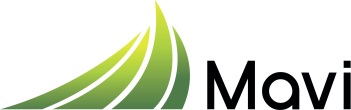 MAASEUTUVIRASTO MarkkinaosastoPL 405, 60101 SEINÄJOKIkirjaamo@mavi.fiPuh. 0295 31 2000HAKEMUS maito- ja maitotuotealan tuottajaorganisaation hyväksymiseksi(EU) N:o 1308/2013999/2012 12a, 12b ja 12f §, VNa 668/2017 1 §Lnro 362Hakijan nimiHakijan nimiHakijan nimiHakijan nimiHakijan nimiY-tunnusTuottajaorganisaatio onTuottajaorganisaatio onTuottajaorganisaatio onTuottajaorganisaation perustamispäivämääräTuottajaorganisaation perustamispäivämääräTuottajaorganisaation perustamispäivämäärä osakeyhtiö osuuskunta        muu osuuskunta        muu     /     .20          /     .20          /     .20     LähiosoiteLähiosoiteLähiosoitePostinumero ja -toimipaikkaPostinumero ja -toimipaikkaPostinumero ja -toimipaikkaPuhelinnumeroPuhelinnumeroFaksi Faksi SähköpostiosoiteSähköpostiosoiteYhteyshenkilön nimi ja yhteystiedot Yhteyshenkilön nimi ja yhteystiedot Yhteyshenkilön nimi ja yhteystiedot Yhteyshenkilön nimi ja yhteystiedot Yhteyshenkilön nimi ja yhteystiedot Yhteyshenkilön nimi ja yhteystiedot Hakijalla on omistusosuus toisessa yrityksessä tai hakija on toisen osuuskunnan jäsen Kyllä Ei        Onko toisella yhteisöllä omistusosuus tai jäsenyys hyväksymistä hakevassa yhteisössä Kyllä EiSelvitä edellä mainittujen yhteisöjen toimialat sekä yhteisöjen ja hakijan keskinäiset omistussuhteet ja äänivaltaosuudet (tarvittaessa erillisellä liitteellä).Selvitä edellä mainittujen yhteisöjen toimialat sekä yhteisöjen ja hakijan keskinäiset omistussuhteet ja äänivaltaosuudet (tarvittaessa erillisellä liitteellä).Selvitä edellä mainittujen yhteisöjen toimialat sekä yhteisöjen ja hakijan keskinäiset omistussuhteet ja äänivaltaosuudet (tarvittaessa erillisellä liitteellä).2.1 Luettele hyväksymisluokan mukaiset tuotteet, joita hyväksymistä hakeva organisaatio markkinoi (tarvittaessa erillisellä liitteellä)2.2. Luettele muut puutarha- ja maataloustuotteet, joita hyväksymistä hakeva organisaatio markkinoi (tarvittaessa erillisellä liitteellä)3.1. Tuottajaorganisaation tuottajajäsenten lukumäärä yhteensä 3.1. Tuottajaorganisaation tuottajajäsenten lukumäärä yhteensä 3.1. Tuottajaorganisaation tuottajajäsenten lukumäärä yhteensä 3.1. Tuottajaorganisaation tuottajajäsenten lukumäärä yhteensä 3.1. Tuottajaorganisaation tuottajajäsenten lukumäärä yhteensä kplkplkplHuom. tuottajajäsenellä tarkoitetaan tässä ainoastaan hyväksymisluokan mukaisia tuotteita tuottavia jäseniä.Huom. tuottajajäsenellä tarkoitetaan tässä ainoastaan hyväksymisluokan mukaisia tuotteita tuottavia jäseniä.Huom. tuottajajäsenellä tarkoitetaan tässä ainoastaan hyväksymisluokan mukaisia tuotteita tuottavia jäseniä.Huom. tuottajajäsenellä tarkoitetaan tässä ainoastaan hyväksymisluokan mukaisia tuotteita tuottavia jäseniä.Huom. tuottajajäsenellä tarkoitetaan tässä ainoastaan hyväksymisluokan mukaisia tuotteita tuottavia jäseniä.Huom. tuottajajäsenellä tarkoitetaan tässä ainoastaan hyväksymisluokan mukaisia tuotteita tuottavia jäseniä.Huom. tuottajajäsenellä tarkoitetaan tässä ainoastaan hyväksymisluokan mukaisia tuotteita tuottavia jäseniä.Huom. tuottajajäsenellä tarkoitetaan tässä ainoastaan hyväksymisluokan mukaisia tuotteita tuottavia jäseniä.Huom. tuottajajäsenellä tarkoitetaan tässä ainoastaan hyväksymisluokan mukaisia tuotteita tuottavia jäseniä.Jos tuottajaorganisaation jäseninä on oikeushenkilöitä (esim. yhtiöitä), joiden osakkaat tai jäsenet on laskettu mukaan tuottajaorganisaation jäsenten lukumäärään, selvitä nämä jäsenet erillisessä liitteessä.Jos tuottajaorganisaation jäseninä on oikeushenkilöitä (esim. yhtiöitä), joiden osakkaat tai jäsenet on laskettu mukaan tuottajaorganisaation jäsenten lukumäärään, selvitä nämä jäsenet erillisessä liitteessä.Jos tuottajaorganisaation jäseninä on oikeushenkilöitä (esim. yhtiöitä), joiden osakkaat tai jäsenet on laskettu mukaan tuottajaorganisaation jäsenten lukumäärään, selvitä nämä jäsenet erillisessä liitteessä.Jos tuottajaorganisaation jäseninä on oikeushenkilöitä (esim. yhtiöitä), joiden osakkaat tai jäsenet on laskettu mukaan tuottajaorganisaation jäsenten lukumäärään, selvitä nämä jäsenet erillisessä liitteessä.Jos tuottajaorganisaation jäseninä on oikeushenkilöitä (esim. yhtiöitä), joiden osakkaat tai jäsenet on laskettu mukaan tuottajaorganisaation jäsenten lukumäärään, selvitä nämä jäsenet erillisessä liitteessä.Jos tuottajaorganisaation jäseninä on oikeushenkilöitä (esim. yhtiöitä), joiden osakkaat tai jäsenet on laskettu mukaan tuottajaorganisaation jäsenten lukumäärään, selvitä nämä jäsenet erillisessä liitteessä.Jos tuottajaorganisaation jäseninä on oikeushenkilöitä (esim. yhtiöitä), joiden osakkaat tai jäsenet on laskettu mukaan tuottajaorganisaation jäsenten lukumäärään, selvitä nämä jäsenet erillisessä liitteessä.Jos tuottajaorganisaation jäseninä on oikeushenkilöitä (esim. yhtiöitä), joiden osakkaat tai jäsenet on laskettu mukaan tuottajaorganisaation jäsenten lukumäärään, selvitä nämä jäsenet erillisessä liitteessä.Jos tuottajaorganisaation jäseninä on oikeushenkilöitä (esim. yhtiöitä), joiden osakkaat tai jäsenet on laskettu mukaan tuottajaorganisaation jäsenten lukumäärään, selvitä nämä jäsenet erillisessä liitteessä.3.2. Muut kuin tuottajajäsenet, lukumäärä 3.2. Muut kuin tuottajajäsenet, lukumäärä 3.2. Muut kuin tuottajajäsenet, lukumäärä kplkplkplkplkpla)kpl (eläkeläiset ja muut hyväksymisluokan tuotteita aiemmin tuottaneet)kpl (eläkeläiset ja muut hyväksymisluokan tuotteita aiemmin tuottaneet)kpl (eläkeläiset ja muut hyväksymisluokan tuotteita aiemmin tuottaneet)kpl (eläkeläiset ja muut hyväksymisluokan tuotteita aiemmin tuottaneet)kpl (eläkeläiset ja muut hyväksymisluokan tuotteita aiemmin tuottaneet)kpl (eläkeläiset ja muut hyväksymisluokan tuotteita aiemmin tuottaneet)kpl (eläkeläiset ja muut hyväksymisluokan tuotteita aiemmin tuottaneet)b) kpl (muita kuin hyväksymisluokan puutarha- tai maataloustuotteita tuottavat)kpl (muita kuin hyväksymisluokan puutarha- tai maataloustuotteita tuottavat)kpl (muita kuin hyväksymisluokan puutarha- tai maataloustuotteita tuottavat)kpl (muita kuin hyväksymisluokan puutarha- tai maataloustuotteita tuottavat)kpl (muita kuin hyväksymisluokan puutarha- tai maataloustuotteita tuottavat)kpl (muita kuin hyväksymisluokan puutarha- tai maataloustuotteita tuottavat)kpl (muita kuin hyväksymisluokan puutarha- tai maataloustuotteita tuottavat)c)kpl (edellisen ryhmän eläkeläiset tai tuotannon lopettaneet)kpl (edellisen ryhmän eläkeläiset tai tuotannon lopettaneet)kpl (edellisen ryhmän eläkeläiset tai tuotannon lopettaneet)kpl (edellisen ryhmän eläkeläiset tai tuotannon lopettaneet)kpl (edellisen ryhmän eläkeläiset tai tuotannon lopettaneet)kpl (edellisen ryhmän eläkeläiset tai tuotannon lopettaneet)kpl (edellisen ryhmän eläkeläiset tai tuotannon lopettaneet)d) kpl (muut, ketkä? Selvitä millaisista jäsenistä on kyse ja miksi he ovat organisaation jäseniä)kpl (muut, ketkä? Selvitä millaisista jäsenistä on kyse ja miksi he ovat organisaation jäseniä)kpl (muut, ketkä? Selvitä millaisista jäsenistä on kyse ja miksi he ovat organisaation jäseniä)kpl (muut, ketkä? Selvitä millaisista jäsenistä on kyse ja miksi he ovat organisaation jäseniä)kpl (muut, ketkä? Selvitä millaisista jäsenistä on kyse ja miksi he ovat organisaation jäseniä)kpl (muut, ketkä? Selvitä millaisista jäsenistä on kyse ja miksi he ovat organisaation jäseniä)kpl (muut, ketkä? Selvitä millaisista jäsenistä on kyse ja miksi he ovat organisaation jäseniä)3.3. Muiden kuin tuottajajäsenten osuus tuottajaorganisaation äänivallasta on 3.3. Muiden kuin tuottajajäsenten osuus tuottajaorganisaation äänivallasta on 3.3. Muiden kuin tuottajajäsenten osuus tuottajaorganisaation äänivallasta on 3.3. Muiden kuin tuottajajäsenten osuus tuottajaorganisaation äänivallasta on 3.3. Muiden kuin tuottajajäsenten osuus tuottajaorganisaation äänivallasta on 3.3. Muiden kuin tuottajajäsenten osuus tuottajaorganisaation äänivallasta on 3.3. Muiden kuin tuottajajäsenten osuus tuottajaorganisaation äänivallasta on prosenttia.Tuottajaorganisaation tuotannon arvoeuroa/vuosi.Ajanjakso, jolta tuotannon arvo on laskettu 
(pv.kk.vvvv-pv.kk.vvvv)Ajanjakso, jolta tuotannon arvo on laskettu 
(pv.kk.vvvv-pv.kk.vvvv)     /     .20      -      /     .20          /     .20      -      /     .20          /     .20      -      /     .20     Myynnin arvo niistä tuottajaorganisaation hyväksymisluokkaan 
kuuluvista tuotteista, jotka eivät tule tuottajaorganisaation jäseniltä euroa/vuosiYksittäisen jäsenen äänivalta, suurin äänivaltaprosenttia. Tuottajaorganisaatio hoitaa itse; selvitä miten tehtävä hoidetaanJos organisaatio ei itse hoida tehtävää, selvitä miten se hoidetaan (tarvittaessa erillisellä liitteellä) Tuottajaorganisaatio hoitaa itse; selvitä miten tehtävä hoidetaanJos organisaatio ei itse hoida tehtävää, selvitä miten se hoidetaan (tarvittaessa erillisellä liitteellä) Tuottajaorganisaatio hoitaa itse; selvitä miten tehtävä hoidetaanJos organisaatio ei itse hoida tehtävää, selvitä miten se hoidetaan (tarvittaessa erillisellä liitteellä) Tuottajaorganisaatio hoitaa itse; selvitä miten tehtävä hoidetaanJos organisaatio ei itse hoida tehtävää, selvitä miten se hoidetaan (tarvittaessa erillisellä liitteellä) Tuottajaorganisaatio hoitaa itse; selvitä miten tehtävä hoidetaanJos organisaatio ei itse hoida tehtävää, selvitä miten se hoidetaan (tarvittaessa erillisellä liitteellä) Tuottajaorganisaatio hoitaa itse; selvitä miten tehtävä hoidetaanJos organisaatio ei itse hoida tehtävää, selvitä miten se hoidetaan (tarvittaessa erillisellä liitteellä)Allekirjoittaessaan tämän hakemuksen tuottajaorganisaatio samalla vakuuttaa, että tuottajaorganisaatio:vastaa tässä hakemuksessa ilmoittamiensa tietojen oikeellisuudestasitoutuu noudattamaan Euroopan parlamentin ja neuvoston asetuksessa (EU) N:o 1308/2013, laissa maataloustuotteiden markkinajärjestelystä (999/2012) ja valtioneuvoston asetuksessa tuottajaorganisaatioista (668/2017) tuottajaorganisaation hyväksymiselle asetettuja edellytyksiäon tietoinen siitä, että jos se on tässä hakemuksessa antanut vääriä tietoja tai muuten jättänyt noudattamatta hyväksymisen edellytyksiä, hyväksyminen voidaan peruuttaa ilmoittaa Maaseutuvirastolle sellaisista tuottajaorganisaation toiminnassa tapahtuneista muutoksista, jotka voivat vaikuttaa hyväksymisen edellytyksiin (mm. eronneista ja uusista jäsenistä)sitoutuu antamaan Maaseutuvirastolle toiminnastaan sellaisia tietoja, joita EU:n säännökset edellyttävätPaikka ja aikaPaikka ja aikaAllekirjoitus ja nimenselvennysAllekirjoitus ja nimenselvennys